	 	Kancelária ministra obrany SR 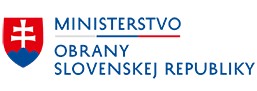 	 	Kutuzovova 8, 832 47 Bratislava Č. KaMO-EL-4/7-22-4/2021 ZMLUVA  o poskytnutí dotácie na rok 2021 uzavretá podľa § 51 zákona č. 40/1964 Zb. Občiansky zákonník  v znení neskorších predpisov v nadväznosti na § 8a zákona č. 523/2004 Z. z. o rozpočtových pravidlách verejnej správy  a o zmene a doplnení niektorých zákonov v znení neskorších predpisov v spojitosti s § 4 ods. 6 zákona č. 435/2010 Z. z. o poskytovaní dotácií v pôsobnosti  Ministerstva obrany Slovenskej republiky v znení neskorších predpisov  (ďalej len „zmluva“) medzi zmluvnými stranami (ďalej len „poskytovateľ“)  a (ďalej len „prijímateľ“) Článok 1 Predmet zmluvy Predmetom tejto zmluvy je záväzok poskytovateľa poskytnúť prijímateľovi dotáciu zo štátneho rozpočtu Slovenskej republiky z kapitoly Ministerstva obrany Slovenskej republiky podľa ustanovenia § 8a zákona č. 523/2004 Z. z. o rozpočtových pravidlách verejnej správy a o zmene a doplnení niektorých zákonov v znení neskorších predpisov (ďalej len „zákon č. 523/2004 Z. z.“) a zákona č. 435/2010 Z. z. o poskytovaní dotácií v pôsobnosti Ministerstva obrany Slovenskej republiky v znení neskorších predpisov (ďalej len „zákon č. 435/2010 Z. z.“) na účel uvedený v článku 2 tejto zmluvy. Prijímateľ sa zaväzuje prijať dotáciu v sume poskytnutej podľa článku 3 tejto zmluvy bez výhrad a naložiť s ňou podľa podmienok tejto zmluvy. Článok 2Účel poskytnutia dotácie 1. Dotácia sa poskytuje prijímateľovi na financovanie aktivít projektu: „Študentský viacboj piatich T (tréning; talent; trpezlivosť; tolerancia; túžba) – branno – športová súťaž v netradičných disciplínach pod názvom „Na dno študentských síl.“ (ďalej len „projekt“) v súlade s ustanovením § 2 písm. a) zákona č. 435/2010 Z. z. Základné informácie o projekte sú uvedené v prílohe č. 1 tejto zmluvy.  Článok 3 Suma a podmienky poskytnutia dotácie Dotácia sa poskytuje prijímateľovi v celkovej sume 6.236,00 €, (slovom šesťtisícdvestotridsaťšesť eur). Celkový rozpočet projektu je uvedený v prílohe č. 2 tejto zmluvy. Výška poskytnutej dotácie pre prijímateľa podľa ustanovenia § 3 ods. 1 písm. a) až d) zákona č. 435/2010 Z. z. nesmie presiahnuť 90 % celkových nákladov vynaložených na realizáciu projektu. Prijímateľ nesmie poskytnutú dotáciu v zmysle § 8a ods. 1 zákona č. 523/2004 Z. z. použiť na:  úhradu záväzkov z predchádzajúcich rozpočtových rokov, refundáciu výdavkov, uhradených v predchádzajúcich rozpočtových rokoch; výdavky na mzdy, platy, služobné príjmy a ich náhrady, ostatné osobné vyrovnania, dohody uzatvorené podľa zákona č. 311/2001 Z. z. Zákonník práce v znení neskorších predpisov, poistné a príspevok do poisťovní, pohostenie, občerstvenie alebo dary, ceny pri súťažiach vo forme peňažnej hotovosti, šekov alebo v ceninách, výdavky na PHM (okrem výdavkov zahrnutých do cestovných náhrad) a diaľničné známky, úhradu nájomného podľa zmluvy o nájme veci s právom kúpy prenajatej veci,  splácanie úverov, pôžičiek a úrokov z prijatých úverov a pôžičiek, úhradu dane z pridanej hodnoty, ak je prijímateľ dotácie platiteľ dane z pridanej hodnoty a môže si uplatniť odpočítanie dane z pridanej hodnoty. Ostatných 10 % celkových nákladov vynaložených na realizáciu projektu musí byť v zmysle § 3 ods. 3 zákona č. 435/2010 Z. z. vynaložených z iných zdrojov ako zo štátneho rozpočtu alebo rozpočtu územnej samosprávy. Článok 4 Podmienky použitia dotácie Prijímateľ je povinný použiť poskytnutú dotáciu hospodárne, efektívne a výlučne na účel uvedený v bode 1 článku 2 tejto zmluvy. Prijímateľ sa ďalej zaväzuje, že jej použitie bude riadne viesť vo svojej účtovnej evidencii. Prijímateľ je povinný pri použití dotácie postupovať najmä podľa príslušných ustanovení zákona č. 435/2010 Z. z., zákona č. 523/2004 Z. z. a zákona č. 343/2015 Z. z. o verejnom obstarávaní a o zmene a doplnení niektorých zákonov znení neskorších predpisov a podľa príslušných ustanovení zákona č. 222/2004 Z. z. o dani z pridanej hodnoty v znení neskorších predpisov. Ak poskytovateľ v rámci finančnej kontroly vyhodnotí, že prijímateľ použil poskytnutú dotáciu, alebo jej časť neoprávnene, prijímateľ je na základe písomnej výzvy poskytovateľa povinný neoprávnene použitú časť dotácie vrátiť v lehote určenej poskytovateľom na účet poskytovateľa uvedený v bode 6 článku 5 tejto zmluvy.  Ak prijímateľ porušil zákaz nelegálneho zamestnávania štátnych príslušníkov tretích krajín podľa osobitného predpisu je povinný vrátiť poskytnutú dotáciu podľa odseku 1 tohto článku zmluvy, ak mu bola poskytnutá v období 12 mesiacov predchádzajúcich dňu nadobudnutia právoplatnosti rozhodnutia o uložení pokuty za porušenie zákazu nelegálneho zamestnávania, a to do 30 dní odo dňa nadobudnutia právoplatnosti tohto rozhodnutia na účet poskytovateľa uvedený v bode 6 článku 5 tejto zmluvy. Článok 5 Práva a povinnosti zmluvných strán Zmluvné strany sa dohodli na vzájomných právach a povinnostiach takto: Poskytovateľ poskytne prijímateľovi dotáciu v sume podľa článku 3 tejto zmluvy jednorazovo a výlučne bezhotovostne na účet prijímateľa uvedený v záhlaví tejto zmluvy, a to do 21 kalendárnych dní od nadobudnutia účinnosti tejto zmluvy.  Prijímateľ nie je oprávnený poskytnutú dotáciu previesť na iný účet počas celej doby používania dotácie až do jej záverečného vyúčtovania. Prijímateľ je povinný evidovať poskytnutú dotáciu v účtovníctve osobitne a jej použitie musí účtovať preukázateľne a úplne v zmysle zákona č. 431/2002 Z. z. o účtovníctve v znení neskorších predpisov. Prijímateľ poskytovateľa písomne upovedomí o konaní každej aktivity/úkonu, súvisiacej/súvisiacom s projektom 10 kalendárnych dní vopred, najneskôr však v deň realizácie aktivity/úkonu na emailovú adresu dotacie@mod.gov.sk.  Poskytovateľ je oprávnený vykonať u prijímateľa príslušnú kontrolu podľa § 7 zákona č. 435/2010 Z. z. Ak prijímateľ dotácie zistí, že v priebehu roka 2021 nepoužije dotáciu, alebo jej časť na financovanie projektu, je povinný nepoužité finančné prostriedky vrátiť na účet poskytovateľa č. SK50 8180 0000 0070 0017 1215, a to hneď v deň zistenia, najneskôr v deň zaslania „Správy o realizácii projektu s poskytnutím dotácie zo štátneho rozpočtu na rok 2021“ poskytovateľovi v zmysle bodu 7 tohto článku. Ak finančné prostriedky dotácie poskytnutej v roku 2021 vráti v roku 2022, poukáže ich na depozitný účet poskytovateľa č. SK56 8180 0000 0070 0018 3814, najneskôr do 31. januára 2022. Prijímateľ zároveň písomne upovedomí poskytovateľa o vrátení nepoužitej dotácie alebo jej časti na e-mailovú adresu dotacie@mod.gov.sk spolu s dokladom o zrealizovaní platby. Prijímateľ je povinný predložiť vyúčtovanie celkových oprávnených výdavkov projektu a čerpania dotácie poskytovateľovi formou „Správy o realizácii projektu s poskytnutím dotácie zo štátneho rozpočtu na rok 2021“ najneskôr do 30 kalendárnych dní od ukončenia realizácie projektu, uvedeného v prílohe č. 1 tejto zmluvy. Pre vylúčenie akýchkoľvek pochybností platí, že za deň doručenia zúčtovania dotácie sa považuje deň jeho doručenia do sídla poskytovateľa. Zúčtovanie dotácie doručí prijímateľ poštou v samostatnej zalepenej a nepoškodenej obálke, ktorá bude viditeľne označená slovami: „Neotvárať! - Správa o realizácii projektu“. Správa zaslaná iba elektronickou poštou alebo faxom nebude akceptovaná. Vyúčtovanie musí obsahovať vecné vyhodnotenie a finančné vyúčtovanie projektu. Prijímateľ k vyúčtovaniu predloží kópie všetkých účtovných dokladov a ich príloh, vrátane dokladov o úhrade, týkajúcich sa čerpania poskytnutej dotácie tak, aby doklady jednoznačne preukazovali skutočnosti, na ktoré bola dotácia použitá. Zároveň doloží kópie všetkých účtovných dokladov a ich príloh, vrátane dokladov o úhrade na najmenej 10 % skutočných fakturovaných nákladov projektu, financovaných z iných ako verejných zdrojov. Za oprávnené výdavky sa na účely tejto zmluvy považujú výdavky, ktoré sú v súlade so všeobecne záväznými právnymi predpismi, sú uvedené v prílohe č. 2 tejto zmluvy – celkový rozpočet projektu a zároveň vznikli v období realizácie projektových aktivít uvedenom v prílohe č. 1 tejto zmluvy  - popis projektu.  Súčasťou vyúčtovania musí byť aj čestné vyhlásenie prijímateľa o tom, kde sa nachádzajú originály dokladov na vyúčtovanie použitia poskytnutej dotácie.   Prijímateľ zabezpečí, aby všetky výstupy (printové a elektronické) realizované v rámci projektu s podporou dotácie boli označené logom Ministerstva obrany SR a textom:  Realizované s finančnou podporou Ministerstva obrany Slovenskej republiky v rámci dotačného programu.  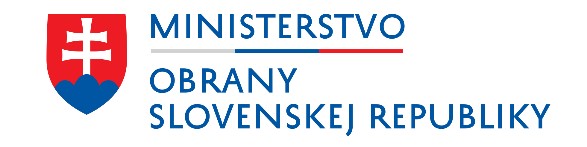 Za obsah tohto dokumentu je výlučne zodpovedný /meno konečného prijímateľa/.  V prípade zistenia nedostatkov vo vecnom vyhodnotení alebo finančnom vyúčtovaní projektu poskytovateľ e-mailom vyzve prijímateľa dotácie na odstránenie zistených nedostatkov. Ak do 10 pracovných dní od dňa doručenia výzvy prijímateľ nedostatky neodstráni, poskytovateľ je oprávnený žiadať vrátenie celej dotácie alebo jej časti v stanovenej lehote na účet poskytovateľa. Prijímateľ dotácie sa zaväzuje poskytnúť poskytovateľovi informácie o realizácii aktivít a ich súlade so schváleným projektom. Prijímateľ dotácie umožní vstup do priestorov, kde sú aktivity projektu uskutočňované, rovnako ako prístup k informáciám, ktoré sú nevyhnutné na finančnú kontrolu. Kontrola môže byť vykonaná počas trvania tejto zmluvy a počas obdobia piatich rokov od dátumu poslednej platby.  Článok 6 Zmeny zmluvy a projektu Zmena účelu podľa článku 2 bod 1, na ktorý bola dotácia poskytnutá, je neprípustná. Prijímateľ dotácie je povinný oznámiť nepodstatnú zmenu údajov uvedených v žiadosti alebo v zmluve e-mailom na adresu: dotacie@mod.gov.sk do 7 kalendárnych dní odo dňa vzniku zmeny. Prijímateľ musí doručiť relevantné potvrdenia preukazujúce danú skutočnosť. Nepodstatná zmena nepodlieha súhlasu poskytovateľa a nevyžaduje dodatok k zmluve. Nepodstatnou zmenou sa rozumie najmä zmena:  štatutárneho zástupcu prijímateľa,  kontaktných údajov,  adresy sídla prijímateľa. Prijímateľ dotácie je povinný bezodkladne požiadať e-mailom na adresu: dotacie@mod.gov.sk o schválenie podstatnej zmeny v projekte odôvodnenou žiadosťou. Podstatná zmena podlieha súhlasu poskytovateľa a vyžaduje dodatok k zmluve.  Podstatnou zmenou sa rozumie najmä zmena:  termínu realizácie projektu žiadosti, miesta realizácie projektu žiadosti. Prijímateľ dotácie je povinný najneskôr 30 kalendárnych dní pred dňom plánovanej zmeny požiadať e-mailom na adresu: dotacie@mod.gov.sk o schválenie zásadnej zmeny v projekte odôvodnenou žiadosťou. Zásadná zmena podlieha súhlasu poskytovateľa a vyžaduje dodatok k zmluve.  Zásadnou zmenou sa rozumie najmä zmena:  výšky výdavkov uvedených v schválenom celkovom rozpočte projektu z poskytnutej dotácie vyššia ako 15 % v rámci jednotlivých položiek celkového schváleného rozpočtu, termínu vyúčtovania poskytnutej dotácie, názvu projektu,  názvu prijímateľa. V rámci jednotlivých položiek schváleného celkového rozpočtu projektu z poskytnutej dotácie, uvedených v prílohe č. 2 tejto zmluvy, je prijímateľ oprávnený vykonať zmenu sumy výdavkov do výšky 15 %, pričom celkový rozpočet projektu musí byť zachovaný. Zmena uvedená v tomto bode nepodlieha súhlasu poskytovateľa.  Článok 7 Sankcie 1. Nedodržanie podmienok dohodnutých v tejto zmluve sa bude považovať za porušenie finančnej disciplíny a bude podliehať sankciám v zmysle § 31 zákona č. 523/2004 Z. z.  Článok 8 Doručovanie Doručením sa rozumie prijatie zásielky zmluvnou stranou, ktorej bola adresovaná. Za deň doručenia písomnosti prostredníctvom pošty zasielanej ako doporučená zásielka sa považuje takisto deň:  v ktorom sa dostala do dispozičnej sféry adresáta (napr. deň vyznačený zamestnancom pošty na oznámení o uložení zásielky, deň odmietnutia adresátom prevziať zásielku) alebo,   v ktorý bola na nej zamestnancom pošty vyznačená poznámka, „adresát sa odsťahoval“, „adresát je neznámy“, alebo iná poznámka, ktorá znamená nedoručiteľnosť zásielky.  V prípade e-mailovej komunikácie sa považuje písomnosť za doručenú v deň úspešného odoslania e-mailovej správy na určenú e-mailovú  adresu, aj keď sa  adresát s obsahom e-mailovej správy neoboznámil.  Zmluvné strany sú povinné navzájom si oznámiť zmenu adresy na doručovanie a elektronickej adresy (e-mail) najneskôr v deň ich zmeny. Ak zmluvná strana v stanovenej lehote druhú stranu o zmene neinformuje, považuje sa doručenie písomností za riadne vykonané na poslednú známu adresu.  Článok 9  Spracúvanie osobných údajov Poskytovateľ spracúva osobné údaje v súlade s nariadením Európskeho parlamentu a Rady (EÚ) 2016/679 z 27. apríla 2016 o ochrane fyzických osôb pri spracúvaní osobných údajov a o voľnom pohybe takýchto údajov, ktorým sa zrušuje smernica 95/46/ES (všeobecné nariadenie o ochrane údajov) (ďalej len „nariadenie“) a v súlade so zákonom č. 18/2018 Z. z. o ochrane osobných údajov a o zmene a doplnení niektorých zákonov v znení neskorších predpisov, na základe zákonnej povinnosti prevádzkovateľa článku 6 ods. 1 písm. c) nariadenia podľa zákona č. 435/2010 Z. z. Prijímateľ, ako dotknutá osoba, je povinný poskytnúť osobné údaje aktuálne, úplné a správne. V prípade zmeny osobných údajov, je povinný bezodkladne informovať o týchto skutočnostiach  poskytovateľa.  Osobné  údaje nepodliehajú profilovaniu ani automatizovanému spracúvaniu. Osobné údaje môžu byť poskytnuté prijímateľom, ktorí majú postavenie samostatných prevádzkovateľov a ktorým na základe osobitného predpisu alebo medzinárodnej zmluvy, ktorou je Slovenská republika viazaná, je poskytovateľ povinný takéto údaje poskytnúť.  Osobné údaje sú zverejňované na webovom sídle poskytovateľa v súlade zákonom č. 435/2010 Z.  z. Všetky práva a povinnosti zmluvných strán vzťahujúce sa na predmetný účel spracúvania osobných údajov sa uplatňujú v súlade s nariadením a zákonom č. 435/2010 Z.  z.. Článok 10 Záverečné ustanovenia Táto zmluva nadobúda platnosť dňom jej podpisu a účinnosť dňom nasledujúcim po dni jej zverejnenia v súlade s ustanovením § 47a zákona č. 40/1964 Zb. Občiansky zákonník v znení neskorších predpisov. Táto zmluva je povinne zverejňovanou zmluvou v súlade s § 5a ods. 1 zákona č. 211/2000 Z. z. o slobodnom prístupe k informáciám a o zmene a doplnení niektorých zákonov (zákon o slobode informácií) v znení neskorších predpisov. Túto zmluvu je možné  zmeniť alebo doplniť formou písomného dodatku podpísaného zmluvnými stranami, po vzájomnej dohode zmluvných strán v súlade s článkom 6 tejto zmluvy. Túto zmluvu je možné ukončiť dohodou zmluvných strán, alebo jednostranne písomným odstúpením zo strany poskytovateľa v prípade, ak prijímateľ nepoužije sumu poskytnutej dotácie, alebo jej časť na účel podľa článku 2 bod 1 tejto zmluvy, a/alebo prijímateľ poruší podmienky použitia poskytnutých finančných prostriedkov dotácie, ktoré sú neoddeliteľnou prílohou č. 1 tejto zmluvy a/alebo porušením povinnosti prijímateľa podľa článku 5 body 7 a 8 tejto zmluvy a/alebo vykonanie zásadnej zmeny podľa článku 6 bod 4 tejto zmluvy bez súhlasu poskytovateľa.   Táto zmluva je vyhotovená v 4 rovnopisoch s platnosťou originálu, z ktorých poskytovateľ dostane 3 rovnopisy a prijímateľ dostane 1 rovnopis.  Neoddeliteľnou súčasťou tejto zmluvy sú prílohy:  príloha č. 1 – Popis projektu, príloha č. 2 – Celkový rozpočet projektu. Zmluvné strany po prečítaní tejto zmluvy vyhlasujú, že jej obsahu porozumeli a na znak súhlasu s ňou ju slobodne a vážne podpisujú. V Bratislave, dňa  ...... . .................. 2021      Príloha č. 1  k zmluve č. KaMO-EL-4/7-22-4/2021 POPIS PROJEKTU Príloha č. 2  k zmluve č. KaMO-EL-4/7-22-4/2021 CELKOVÝ ROZPOČET PROJEKTU  Poskytovateľ:  Ministerstvo obrany Slovenskej republikyzastúpený: Ing. Ivetou Klimovou, riaditeľkou Úradu správy rozpočtovej kapitoly Ministerstva obrany Slovenskej republiky na základe plnomocenstva udeleného ministrom obrany Slovenskej republiky č. KaMO-21-66/2021 zo dňa 22. apríla 2021sídlo: 	 	 Kutuzovova 8, 832 47 BratislavaIČO: 	 	 30845572peňažný ústav:  Štátna pokladnica BratislavaIBAN: 	 	 SK50 8180 0000 0070 0017 1215e-mail:  	 dotacie@mod.gov.skPrijímateľ: konajúci:sídlo:IČO:peňažný ústav:IBAN:e-mail:Slovenská asociácia športu na školáchMgr. Eva Murková, prezidentka Trnavská 3273/37, 831 04  Bratislava – Nové Mesto17325391			Všeobecná úverová banka, a.s. 	SK82 0200 0000 0001 3873 3012ristova@sass.skZa poskytovateľa:Za prijímateľa:Ing. Iveta Klimováriaditeľka Úradu správy rozpočtovej kapitolyMgr. Eva Murková, prezidentka občianskeho združeniaÚdaje o projekteÚdaje o projekteÚdaje o projekteNÁZOV PROJEKTU: Študentský viacboj piatich T (tréning; talent; trpezlivosť; tolerancia; túžba) – branno – športová súťaž v netradičných disciplínach pod názvom „Na dno študentských síl.“NÁZOV PROJEKTU: Študentský viacboj piatich T (tréning; talent; trpezlivosť; tolerancia; túžba) – branno – športová súťaž v netradičných disciplínach pod názvom „Na dno študentských síl.“NÁZOV PROJEKTU: Študentský viacboj piatich T (tréning; talent; trpezlivosť; tolerancia; túžba) – branno – športová súťaž v netradičných disciplínach pod názvom „Na dno študentských síl.“Kontaktná osoba(meno, priezvisko, telefón, fax, e-mail):Andrea Ristová, 0903 264 571, ristova@sass.skAndrea Ristová, 0903 264 571, ristova@sass.skOdborný garant projektu(meno, priezvisko, telefón, fax ,e-mail):Mgr. Eva Murková0905 768 734murkova.eva21@gmail.comMgr. Eva Murková0905 768 734murkova.eva21@gmail.comDátum predpokladaného začatia realizácie projektu:1.júla 20211.júla 2021Dátum predpokladaného ukončenia realizácie projektu:31.októbra 202131.októbra 2021Miesto realizácie projektu:Bratislava, Trnava, Trenčín, Žilina, Nové Zámky, Banská Bystrica, Košice, PrešovBratislava, Trnava, Trenčín, Žilina, Nové Zámky, Banská Bystrica, Košice, PrešovCiele projektu:Prostredníctvom netradičných športovo – pohybových disciplín (plutvový beh na 50 m, prekážkové plazenie, štafetový trojskok, jednoručný ústny úchop, koordinácia s fľašou po sediačky) motivovať žiakov stredných škôl:-  k pravidelným pohybovým aktivitám, -  k zvyšovaniu fyzickej zdatnosti, - k budovaniu zodpovednosti za seba, ale aj pomoci iným, - poukázať na ich športový talent,- k pochopeniu spolupatričnosti a obrany svojej vlasti- k príkladom vlastenectvaProstredníctvom netradičných športovo – pohybových disciplín (plutvový beh na 50 m, prekážkové plazenie, štafetový trojskok, jednoručný ústny úchop, koordinácia s fľašou po sediačky) motivovať žiakov stredných škôl:-  k pravidelným pohybovým aktivitám, -  k zvyšovaniu fyzickej zdatnosti, - k budovaniu zodpovednosti za seba, ale aj pomoci iným, - poukázať na ich športový talent,- k pochopeniu spolupatričnosti a obrany svojej vlasti- k príkladom vlastenectvaCieľové skupiny:(komu je projekt určený)Primárna skupina: žiaci stredných škôl (trojčlenné družstvá škôl, podmienka je mať v družstve 1 dievča) zo všetkých krajov v SR – predpoklad zapojených cez 1000 žiakovSekundárna skupina: organizační pracovníci podujatia (zabezpečujú jednotlivé súťaže v krajoch – organizačné výbory, zabezpečujú metodické materiály, prípravu, priebeh i vyhodnotenie jednotlivých krajských podujatí a pod.) rozhodcovia (odborné zabezpečenie priamych podujatí), technickí pracovníci (zabezpečenie technických náležitostí v projekte a súťaži),pedagógovia (sprevádzaniežiakov na súťaži, koučink).Primárna skupina: žiaci stredných škôl (trojčlenné družstvá škôl, podmienka je mať v družstve 1 dievča) zo všetkých krajov v SR – predpoklad zapojených cez 1000 žiakovSekundárna skupina: organizační pracovníci podujatia (zabezpečujú jednotlivé súťaže v krajoch – organizačné výbory, zabezpečujú metodické materiály, prípravu, priebeh i vyhodnotenie jednotlivých krajských podujatí a pod.) rozhodcovia (odborné zabezpečenie priamych podujatí), technickí pracovníci (zabezpečenie technických náležitostí v projekte a súťaži),pedagógovia (sprevádzaniežiakov na súťaži, koučink).Stručný popis jednotlivých aktivít projektu:  Žiaci/žiačky  stredných škôl - trojčlenné družstvá škôl športujú v netradičných disciplínach, pri ktorých dokazujú svoju zdatnosť a pripravenosť aj na zložitejšie úlohy.  Práve netradičná forma disciplín dokáže žiakov motivovať k pohybovým aktivitám, k bojovnosti a skúške svojich síl, ako aj prejaviť svoju spolupatričnosť k ďalším členom v družstve.Aktivita bude prebiehať jednotlivo v každom kraji SR.Aktivita 1/Branno – športová súťaž  netradičných športovo – pohybových disciplín ďalej len /BŠS NŠPD/ (plutvový beh na 50 m, prekážkové plazenie, štafetový trojskok, jednoručný ústny úchop, koordinácia s fľašou po sediačky) v BRATISLAVSKOM krajiAktivita 2/Branno – športová súťaž  netradičných športovo – pohybových disciplín (plutvový beh na 50 m, prekážkové plazenie, štafetový trojskok, jednoručný ústny úchop, koordinácia s fľašou po sediačky) v TRNAVSKOM  krajiAktivita 3/Branno – športová súťaž  netradičnýchšportovo – pohybových disciplín (plutvový beh na 50 m, prekážkové plazenie, štafetový trojskok, jednoručný ústny úchop, koordinácia s fľašou po sediačky) v TRENČIANSKOM  krajiAktivita 4/Branno – športová súťaž  netradičných športovo – pohybových disciplín (plutvový beh na 50 m, prekážkové plazenie, štafetový trojskok, jednoručný ústny úchop, koordinácia s fľašou po sediačky) v NITRIANSKOM krajiAktivita 5/Branno – športová súťaž  netradičných športovo – pohybových disciplín (plutvový beh na 50 m, prekážkové plazenie, štafetový trojskok, jednoručný ústny úchop, koordinácia s fľašou po sediačky) v BANSKOBYSTRICKOM  krajiAktivita 6/Branno – športová súťaž  netradičných športovo – pohybových disciplín (plutvový beh na 50 m, prekážkové plazenie, štafetový trojskok, jednoručný ústny úchop, koordinácia s fľašou po sediačky) v ŽILINSKOM  krajiAktivita 7/Branno – športová súťaž  netradičných športovo – pohybových disciplín (plutvový beh na 50 m, prekážkové plazenie, štafetový trojskok, jednoručný ústny úchop, koordinácia s fľašou po sediačky) v KOŠICKOM krajiAktivita 8/Branno – športová súťaž  netradičných športovo – pohybových disciplín (plutvový beh na 50 m, prekážkové plazenie, štafetový trojskok, jednoručný ústny úchop, koordinácia s fľašou po sediačky) v PREŠOVSKOM   kraji Žiaci/žiačky  stredných škôl - trojčlenné družstvá škôl športujú v netradičných disciplínach, pri ktorých dokazujú svoju zdatnosť a pripravenosť aj na zložitejšie úlohy.  Práve netradičná forma disciplín dokáže žiakov motivovať k pohybovým aktivitám, k bojovnosti a skúške svojich síl, ako aj prejaviť svoju spolupatričnosť k ďalším členom v družstve.Aktivita bude prebiehať jednotlivo v každom kraji SR.Aktivita 1/Branno – športová súťaž  netradičných športovo – pohybových disciplín ďalej len /BŠS NŠPD/ (plutvový beh na 50 m, prekážkové plazenie, štafetový trojskok, jednoručný ústny úchop, koordinácia s fľašou po sediačky) v BRATISLAVSKOM krajiAktivita 2/Branno – športová súťaž  netradičných športovo – pohybových disciplín (plutvový beh na 50 m, prekážkové plazenie, štafetový trojskok, jednoručný ústny úchop, koordinácia s fľašou po sediačky) v TRNAVSKOM  krajiAktivita 3/Branno – športová súťaž  netradičnýchšportovo – pohybových disciplín (plutvový beh na 50 m, prekážkové plazenie, štafetový trojskok, jednoručný ústny úchop, koordinácia s fľašou po sediačky) v TRENČIANSKOM  krajiAktivita 4/Branno – športová súťaž  netradičných športovo – pohybových disciplín (plutvový beh na 50 m, prekážkové plazenie, štafetový trojskok, jednoručný ústny úchop, koordinácia s fľašou po sediačky) v NITRIANSKOM krajiAktivita 5/Branno – športová súťaž  netradičných športovo – pohybových disciplín (plutvový beh na 50 m, prekážkové plazenie, štafetový trojskok, jednoručný ústny úchop, koordinácia s fľašou po sediačky) v BANSKOBYSTRICKOM  krajiAktivita 6/Branno – športová súťaž  netradičných športovo – pohybových disciplín (plutvový beh na 50 m, prekážkové plazenie, štafetový trojskok, jednoručný ústny úchop, koordinácia s fľašou po sediačky) v ŽILINSKOM  krajiAktivita 7/Branno – športová súťaž  netradičných športovo – pohybových disciplín (plutvový beh na 50 m, prekážkové plazenie, štafetový trojskok, jednoručný ústny úchop, koordinácia s fľašou po sediačky) v KOŠICKOM krajiAktivita 8/Branno – športová súťaž  netradičných športovo – pohybových disciplín (plutvový beh na 50 m, prekážkové plazenie, štafetový trojskok, jednoručný ústny úchop, koordinácia s fľašou po sediačky) v PREŠOVSKOM   krajiČasový harmonogram projektu:(predpokladaný dátum začatia a dátum ukončenia realizácie jednotlivých aktivít projektu)Aktivita 1 - 8:  Branno – športová súťaž  netradičných športovo – pohybových disciplín „Na dno študentských síl“: júl – október 2021Aktivita 1 - 8:  Branno – športová súťaž  netradičných športovo – pohybových disciplín „Na dno študentských síl“: júl – október 2021Celkový rozpočet projektu v členení na jednotlivé položky(v eur):Rozpočet spolu, v tom:10.000,00 €Celkový rozpočet projektu v členení na jednotlivé položky(v eur):a) iné zdroje spolu:Celkový rozpočet projektu v členení na jednotlivé položky(v eur):        z toho: vlastné zdroje3.764,00 €Celkový rozpočet projektu v členení na jednotlivé položky(v eur):                     cudzie zdroje spolu, z tohoCelkový rozpočet projektu v členení na jednotlivé položky(v eur):b) dotácia MO SR6.236,00 €P. č.Aktivity/položkyNáklady spolu                             (v €)v tom zdroje   financovania (v €)v tom zdroje   financovania (v €)v tom zdroje   financovania (v €)P. č.Aktivity/položkyNáklady spolu                             (v €)dotácia  MO SRvlastné zdrojecudzie zdroje***1.Aktivita č. 1: *BŠP NPD BA KRAJ1.1.metodické materiály,200,00 € 124,72 € 75,28 €1.2. Odmeny rozhodcom 500,00 € 311,80 € 188,20 €1.3.Ceny a diplomy s logom MO SR150,00 €93,54 € 56,46 €1.4.Športový materiál, šp. potreby400,00 €249,44 € 150,56 €....SUM 1.SPOLU Aktivita č. 11.250,00 €779,50€470,50 €02Aktivita č. 2:BŠP NPD TT KRAJ2.1. Metodické materiály200,00 €124,72 € 75,28 € 2.2. Odmeny rozhodcom500,00 €311,80 € 188,20 € 2.3. Ceny a diplomy s logom MO SR150,00 €93,54 € 56,46 € 2.4. Športový materiál, šp. potreby400,00 €249,44 € 150,56 € ....SUM 2.SPOLU Aktivita č. 21250,00€779,50 €470,50 €03Aktivita č. 3: BŠS NPD TN KRAJ3.1.  Metodické materiály200,00 €124,72 € 75,28 € 3.2.  Odmeny rozhodcom500,00 €311,80 €188,20 € 3.3.  Ceny a diplomy s logom MO SR150,00 €93,54 € 56,46 €3.4.  Športový materiál, šp. potreby400,00 €249,44 €150,56 €....SUM 3.SPOLU Aktivita č. 31250,00 €779,50 €470,50 €04Aktivita č. 4: BŠS NPD NR KRAJ4.1.  Metodické materiály200,00 €124,72 €75,28 € 4.2.  Odmeny rozhodcom500,00 €311,80 €188,20 € 4.3.  Ceny a diplomy s logom MO SR150,00 €93,54 €56,46 € 4.4.  Športový materiál, šp. potreby400,00 €249,44 €150,56 € ....SUM 4.SPOLU Aktivita č. 41250,00 €779,50 €470,50 €05Aktivita č. 5: BŠS NPD BB KRAJ5.1.   Metodické materiály200,00 €124,72€75,28 € 5.2.  Odmeny rozhodcom500,00 €311,80€188,20 € 5.3.  Ceny a diplomy s logom MO SR150,00 €93,54€56,46 € 5.4.  Športový materiál, šp. potreby400,00 €249,44€150,56 € ....SUM 5.SPOLU Aktivita č. 51250,00 €779,50 €470,50 €06 Aktivita č. 6: BŠS NPD ZA KRAJ6.1. Metodické materiály200,00 €124,72 €75,28 €6.2.Odmeny rozhodcom500,00 €311,80 €188,20 €6.3.Ceny a diplomy s logom MO SR150,00 €93,54 €56,46 €6.4.Športový materiál, šp. potreby400,00 €249,44 €150,56 €....SUM 6.SPOLU Aktivita č. 61.250,00 €779,50€470,50 €7Aktivita č. 7: BŠS NPD KE KRAJ7.1.  Metodické materiály200,00 €124,72 €75,28 €7.2.Odmeny rozhodcom500,00 €311,80 €188,20 €7.3.Ceny a diplomy s logom MO SR150,00 €93,54 €56,46 €7.4.Športový materiál, šp. potreby400,00 €249,44 €150,56 €....SUM 7.SPOLU Aktivita č. 71.250,00 €779,50 €470,50 €8Aktivita č. 8: BŠS NPD PO KRAJ8.1. Metodické materiály200,00 €124,72 €75,28 €8.2.Odmeny rozhodcom500,00 €311,80 €188,20 €8.3.Ceny a diplomy s logom MO SR150,00 €93,54 €56,46 €8.4.Športový materiál, šp. potreby400,00 €249,44 €150,56 €....SUM 8.SPOLU Aktivita č. 81.250,00 €779,50 €470,50 €SUMAktivity CELKOM10.000,00 €6.236,00 €3.764,00 €0